25-26.10.19 года на базе «Монтессори школы Михайловой» была проведена очередная научно-практическая конференция с международным участием – «VI САНКТ-ПЕТЕРБУРГСКИЕ МОНТЕССОРИ-ЧТЕНИЯ» по теме «Монтессори-образование в России: результаты нового времени и взгляд в будущее». Открыли Монтессори-чтения выступления директора Института детства РГПУ им. А.И. Герцена, к.п.н., доцента В.А. Новицкой, председателя Межрегиональной Монтессори-Ассоциации О.В. Ивановой, а также директора Санкт-Петербургской Монтессори-школы Михайловой, руководителя Северо-Западного представительства Межрегиональной Монтессори-Ассоциации В.В. Михайловой, д.п.н., профессора Института детства РГПУ им. А.И. Герцена Э.В. Онищенко, монтессори-педагога, эксперта Ассоциации монтессори-педагогов России и редактора журнала «Монтессори-клуб» Е.А. Хилтунен.В Монтессори-чтениях приняло участие около 200 педагогов, психологов, научных сотрудников образовательных учреждений из городов России: Москвы, Санкт-Петербурга, Владивостока, Екатеринбурга, Красноярска, Перми, Ростова-на Дону, Томска, Тюмени, а также из Белоруссии, Болгарии, Казахстана, Киргизии, Финляндии. Работа конференции проходила при активном участии студентов бакалавриата и магистратуры Института детства РГПУ им. А.И. ГерценаВ выступлениях на пленарном заседании, а также во время проведения деловых клубов, выставки, организации панельной дискуссии «Монтессори-образование между прошлым и будущим» с участием ведущих российских экспертов, специалистов в сфере Монтессори-педагогики (В.К. Загвоздкин, С.И. Заир-Бек, О.В. Иванова, Э.В. Онищенко, Е.А. Пивчук, Е.А. Хилтунен и др.) прошло обсуждение возможностей развития «метода Монтессори» как своеобразной общемировой ретроновации. Дополнительно в рамках программы конференции прошли представления/спектакли с участием детей и родителей Санкт-Петербургской Монтессори-школы Михайловой.2-ой день конференции был посвящен проведению выставки «Автодидактика 2019» подготовленной ведущими российскими монтессори-педагогами и учащимися различных учебных заведений. Одновременно проводилась работа тематических секций по следующим проблемам:Будущее детско-родительских центров для маленьких детейИнструменты оценки качества дошкольного образованияСвободная сюжетно-ролевая игра детском саду по системе МонтессориРазвитие предметного содержания образовательной программы по методу М. Монтессори для школьников 6-12лет в соответствии с новым ФГОСВыстраивание сетевого взаимодействия организаций в развитии программ для подростков 12-15 лет (секция с участием подростков)Обсуждение плана разработки УМК к программе дошкольного образования «Детский сад по системе Монтессори» Продвижение монтессори-образования.Подведение итогов Конференции прошло в формате Play-back театра.Более подробно с результатами конференции можно познакомиться на странице: https://montessori-conference.ru/ ФОТООТЧЕТ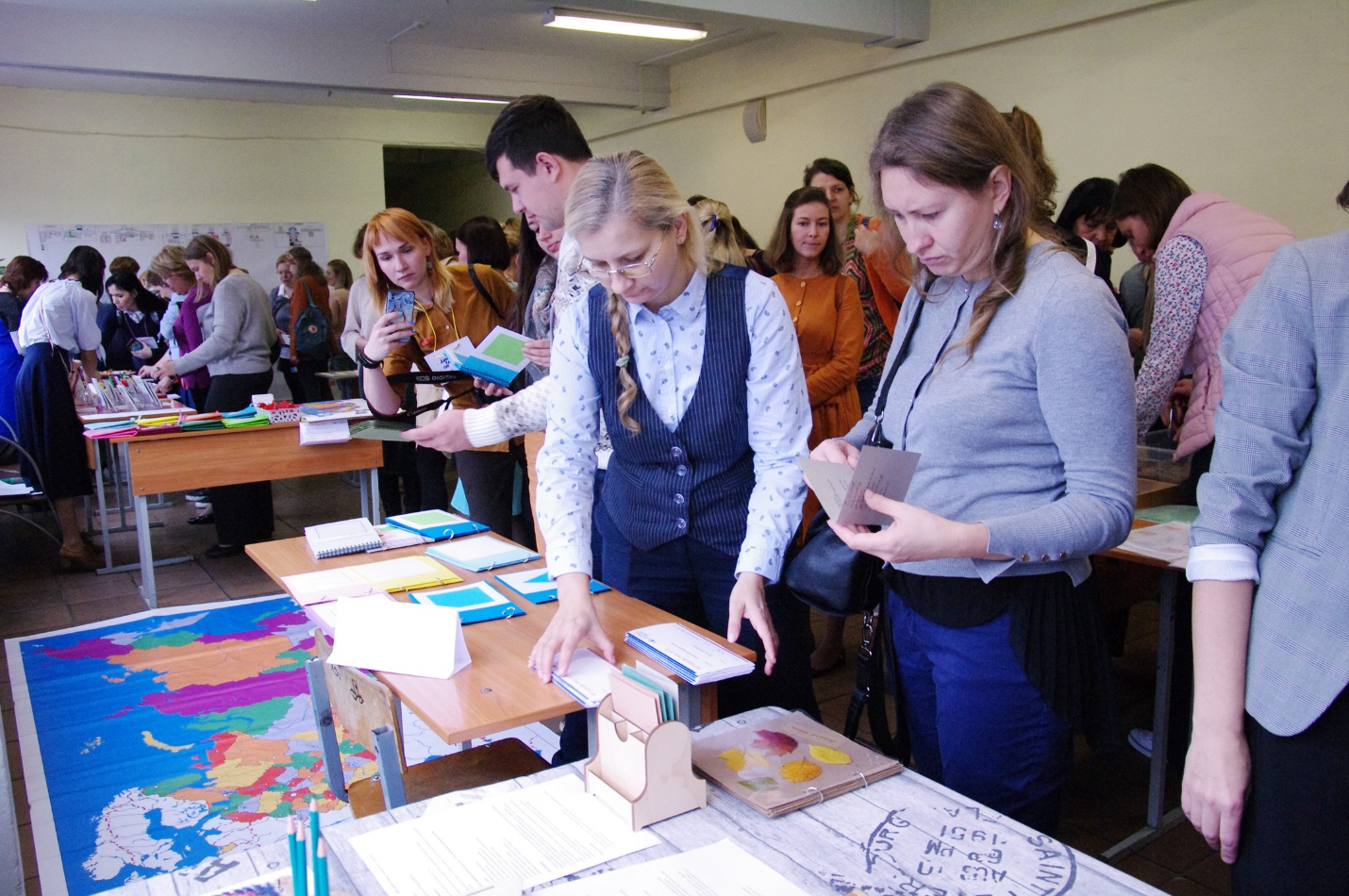 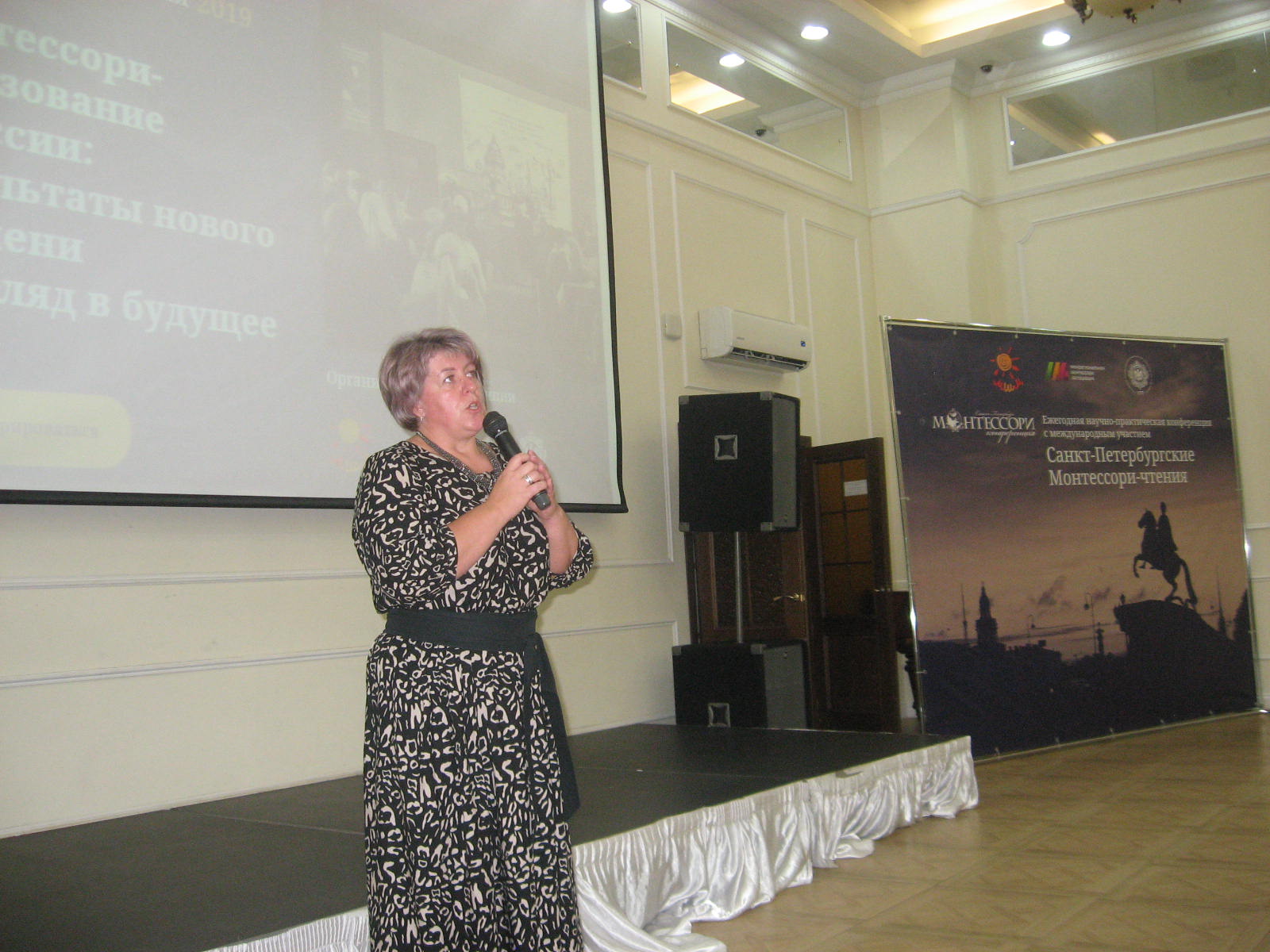 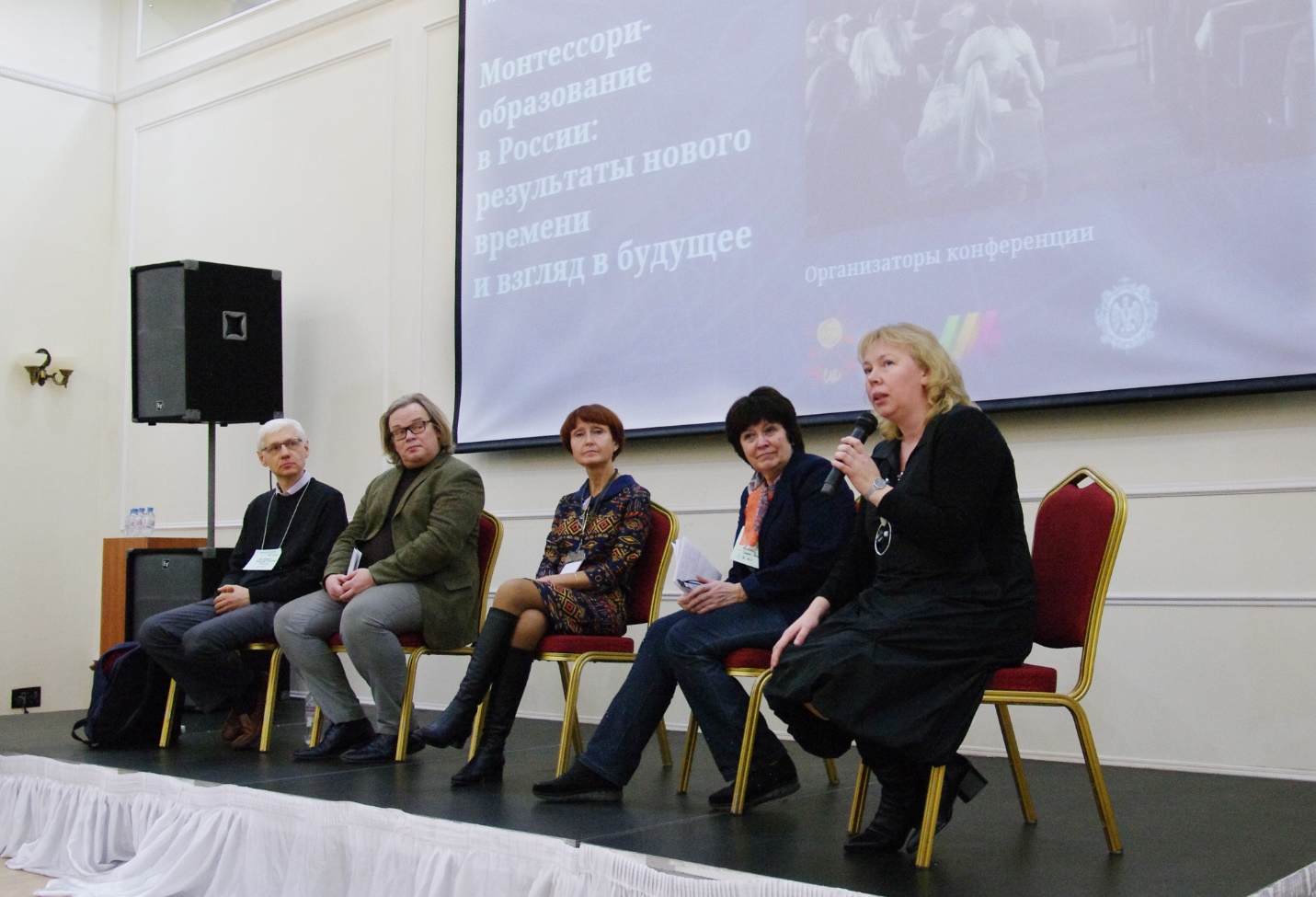 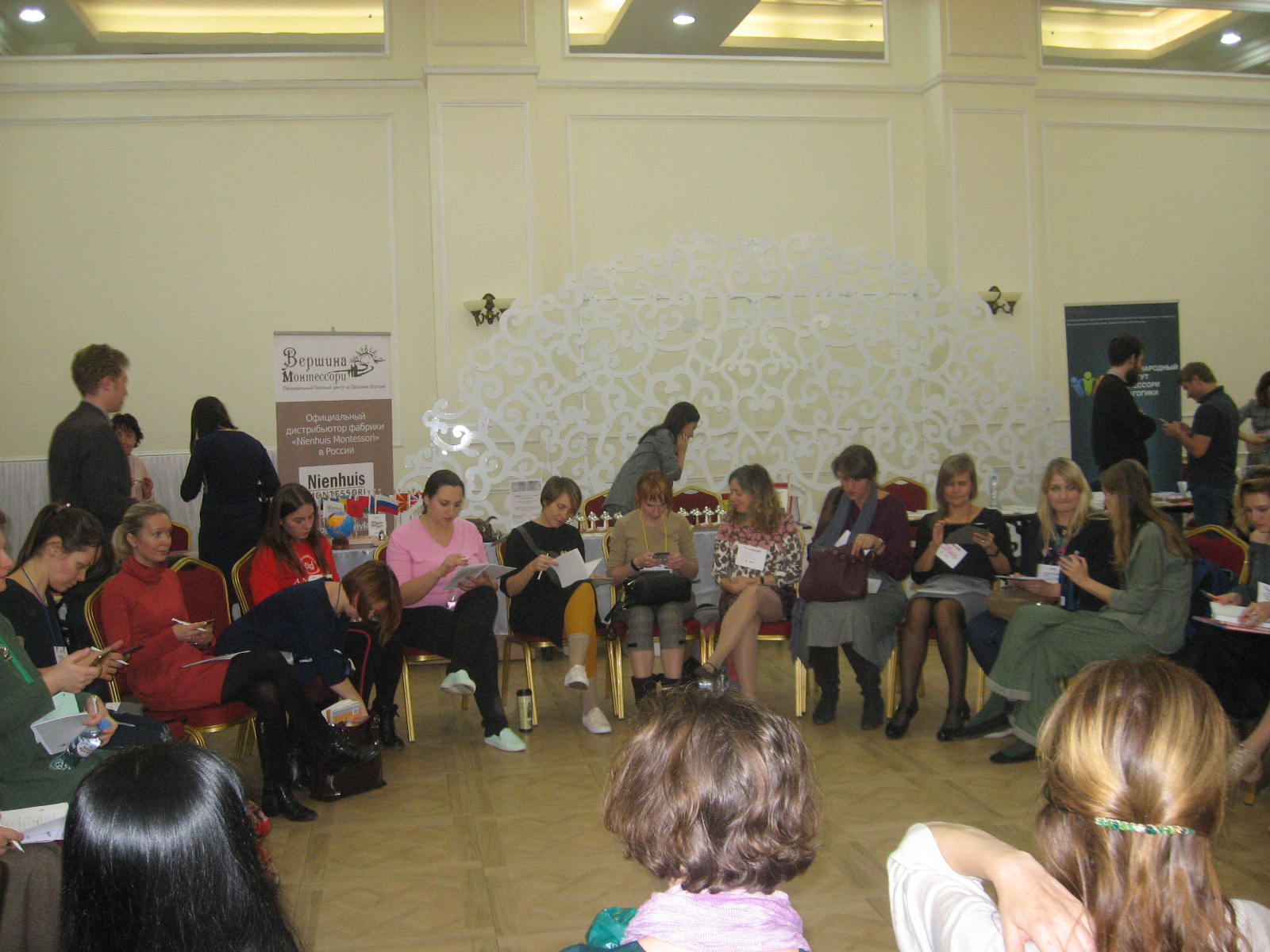 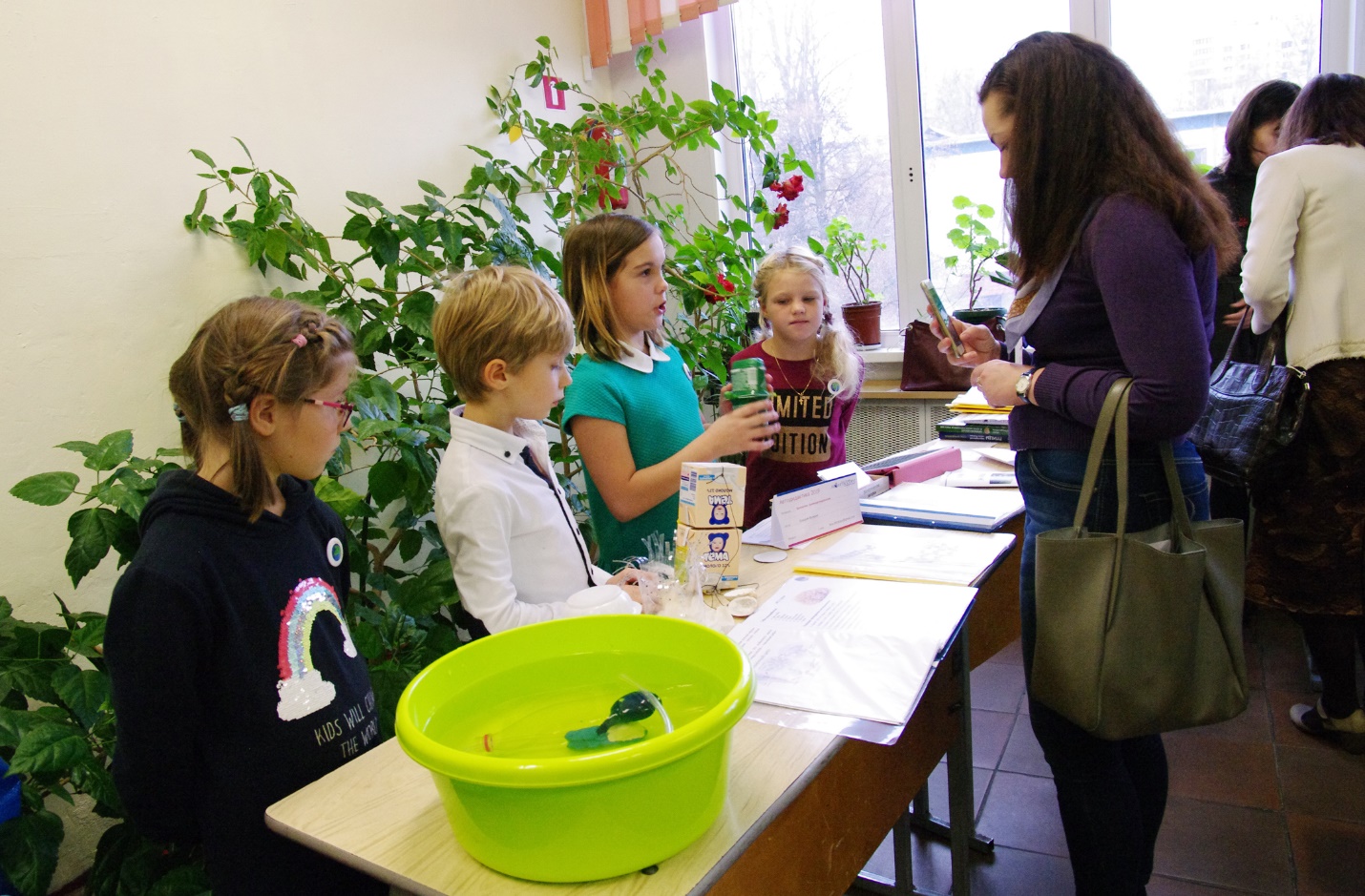 